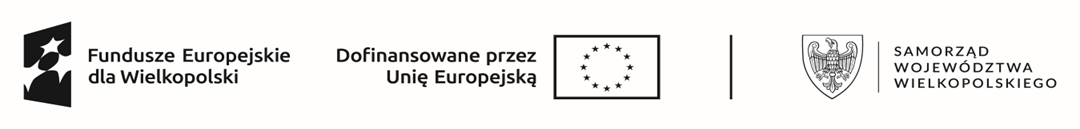 WNIOSEK O UZUPEŁNIENIE WOLNEGO STANOWISKA PRACY W RAMACHPRAC INTERWENCYJNYCHDotyczy umowy Nr:……………………………………………….z dnia: ……………………………………………Umowa o pracę zawarta z Panem/Panią ………………………………………………………………….. została rozwiązana w dniu …………………….........., na podstawie:Art. 30 § 1 pkt 1 – na mocy porozumienia stron,Art. 30 § 1 pkt. 2 – przez oświadczenie jednej ze stron z zachowaniem okresu wypowiedzenia,Art. 30 § 1 pkt. 3 – przez oświadczenie jednej ze stron bez zachowania okresu wypowiedzenia,Art. 52 § 1 pkt. 1 – ciężkiego naruszenia przez pracownika podstawowych obowiązków pracowniczych,Art. 52 § 1 pkt. 2 – popełnienia przez pracownika w czasie trwania umowy o pracę przestępstwa, które uniemożliwia dalsze zatrudnienie go na zajmowanym stanowisku, jeżeli przestępstwo jest oczywiste lub zostało stwierdzone prawomocnym wyrokiem,Art. 52 § 1pkt. 3 – zawinionej przez pracownika utraty uprawnień koniecznych do wykonywania pracy na zajmowanym stanowisku,inne: ………………………………………………………………………………………………………..W związku z powyższym proszę o skierowanie na zwolnione stanowisko pracy …….…………………………………………...                                                                                                                                     (nazwa stanowiska zgodnie z zawartą umową)                                                                                                                                                                                                                                                                                                                               innej osoby bezrobotnej spełniającej wymagania określone w w/w umowie o organizację prac interwencyjnych.………………………………….., dnia ……………………………..                                                       ……………………………………………….         (miejscowość)                                                                                                                                                               (pieczątka i podpis)W załączeniu przedstawiam:1) kserokopię (potwierdzoną za zgodność z oryginałem) świadectwa pracy wraz z potwierdzeniem odbioru przez pracownika,2) kserokopię (potwierdzoną za zgodność z oryginałem) pisemnego wypowiedzenia umowy o pracę przez pracownika lub pracodawcę,3) zgłoszenie krajowej oferty pracy*.* druk dostępny na stronie internetowej www.pupzlotow.pl